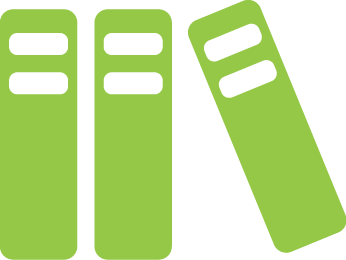 Звіт про книгуІм’я:[Ваше ім’я]Дата:[Дата створення звіту]Назва книги:[Назва книги]Автор книги:[Ім’я автора]Дата публікації:[Дата]Кількість сторінок:[Сторінки]Головні герої:[Перелічіть і коротко опишіть головних героїв.]Час і місце дії:[Опишіть час і місце розгортання подій, про які йдеться в книзі.]Синопсис:[Коротко опишіть сюжет.]Ключові моменти або конфлікт:[Які мотиви в головних героїв? Унаслідок яких проблем або подій відбувається те, про що йдеться в книзі?]Аналіз і оцінка:[Висловіть свою точку зору – додайте сюди свій відгук.]